สถิติเรื่องร้องเรียนการทุจริตประจำปีองค์การบริหารส่วนตำบลชุมพวง  อำเภอชุมพวง  จังหวัดนครราชสีมา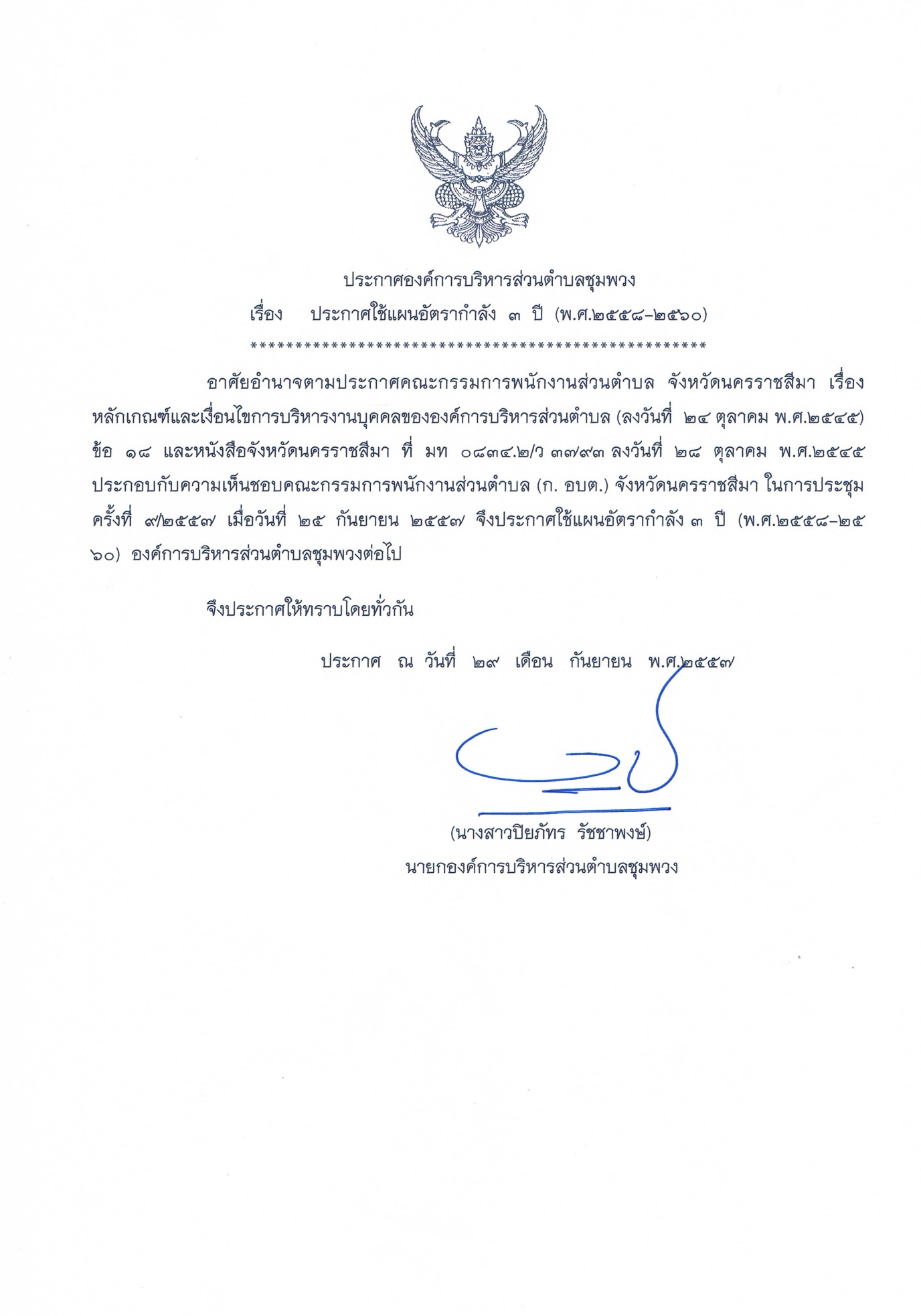 (นางสาวปิยภัทร  รัชชาพงษ์)นายกองค์การบริหารส่วนตำบลชุมพวงเดือน/ปี พ.ศ. 2560พ.ศ. 2561พ.ศ. 2562มกราคม000กุมภาพันธ์000มีนาคม000เมษายน000พฤษภาคม000มิถุนายน000กรกฎาคม000สิงหาคม000กันยายน000ตุลาคม000พฤศจิกายน000ธันวาคม000รวม000